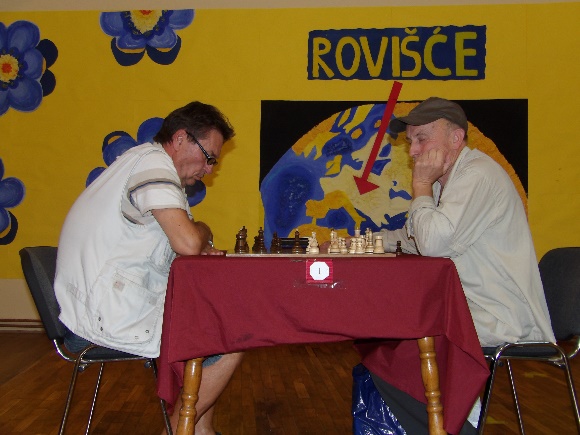 Organizator: ŠK "Ivan Dvoržak" Rovišće – Zrinski Topolovac

Mjesto održavanja: Rovišće, Kulturni centar, Trg hrvatskih branitelja 1Vrijeme održavanja:  nedjelja, 29. siječnja 2023. u 15 h

Pravo sudjelovanja: svi igrači iz zemlje i inozemstva s pripadajućim FIDE-ID brojem 
Sustav natjecanja:  Švicarski sustav u 9 kola, pravila FIDE za brzopotezni šah. Turnir će se rejtingirati                                 za FIDE-blitz rejting. Osim A- turnira igraju se i B-kadetski turnir (2008. godište i                                    mlađi) te Mali gospodar siječnja (2011. godište i mlađi)
Tempo igre: 7 minuta  + 3 sekunde dodatka za svaki odigrani potez počevši od prvogaNagrade:    Pehari i medalje za pobjednike turnira i najuspješnije sudionike po ostalim kategorijama (veterani, šahistice, juniori, kadeti, amateri). Predmetne nagrade iznenađenja za vjerne poklonike serijala „Gospodari mjeseca“.

Kotizacija: -  6 € u predprijavi (7 € na dan turnira)        -  5 € za žene, kadete, umirovljenike i juniore (6 € na dan turnira)        -  4 € za šahovske nade – djecu rođenu 2011. i mlađe  (5 € na dan turnira)        - Igrači s FIDE-titulama FM, IM, GM, WFM, WIM i WGM ne plaćaju kotizaciju,           kao ni igrači sa specijalnom pozivnicom organizatora.Za sve sudionike osigurani su napitci za vrijeme natjecanja i domjenak na kraju turnira.Obveza sudionika: Donijeti šahovsku garnituru sa digitalnim satom.Predprijave se zaprimaju na e-mail: vlado.karagic@gmail.com do 28. siječnja 2023. godine u 17 hPrijave  na dan turnira zaprimaju se najkasnije do 14.45  sati.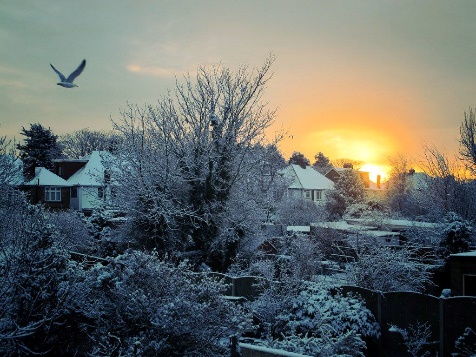 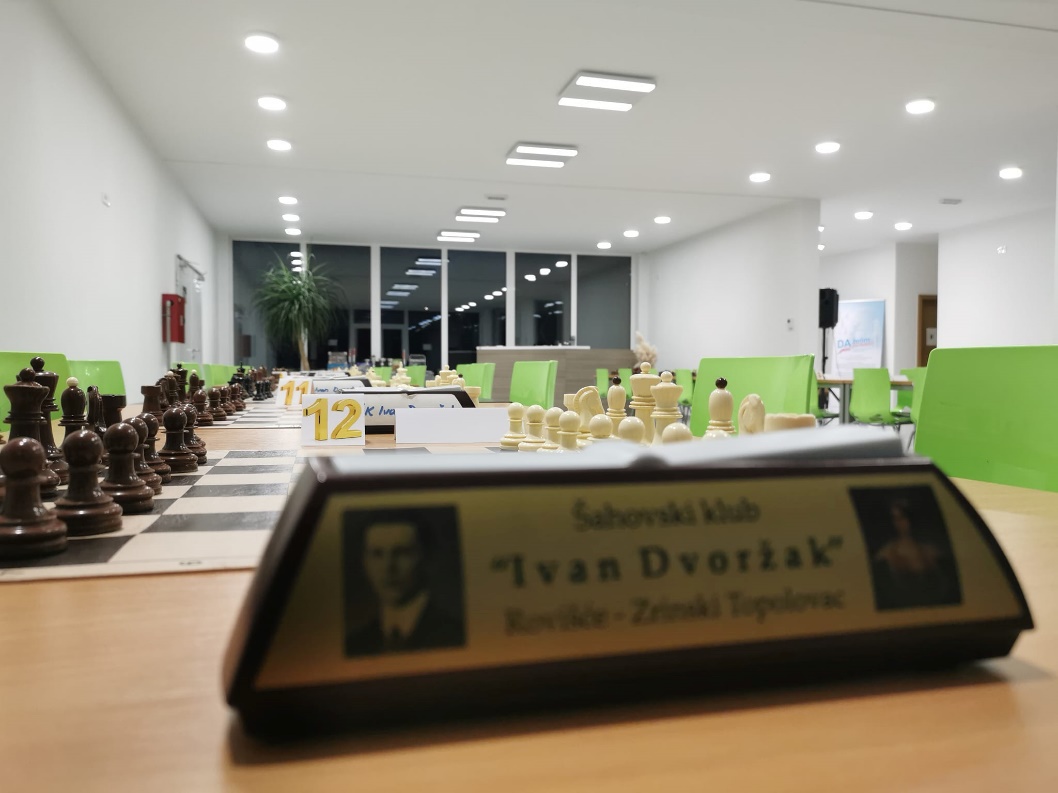  *   *   *                                                                 						            Kontakt telefon:          099/ 46 12 084          Vlado Karagić  Direktor turnira:Svemir SedlačekBRZOPOTEZNI SERIJAL GOSPODARI MJESECA“Gospodar siječnja 2023.“nedjelja, 29. siječnja 2023.
Rovišće, Kulturni centar, Trg hrvatskih branitelja 1